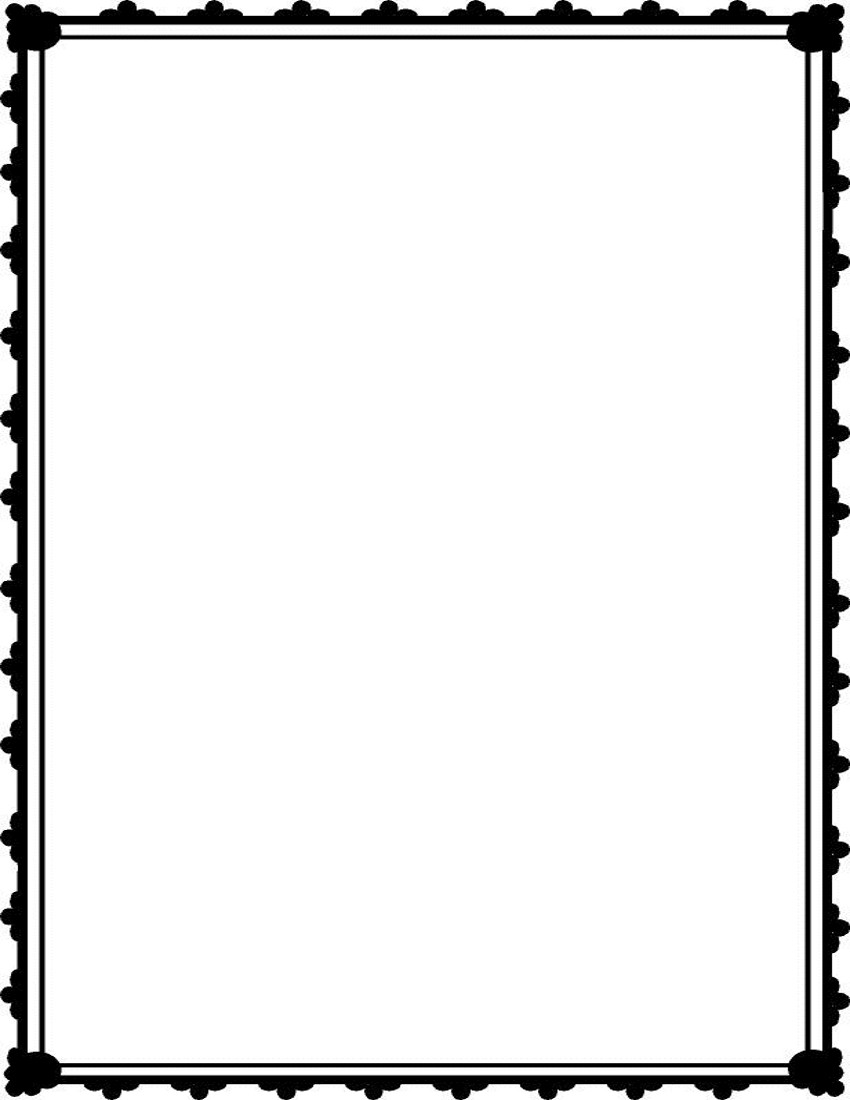 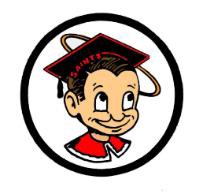 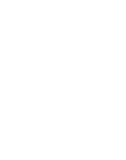     Bulletin for Tuesday, October 10, 2017GENERALThe Santa Maria High School College and Career Fair is here!  Come out and speak with over 40 community members as they share their businesses and expertise with you.  Career Fair will take place on the Girls' Softball field this Thursday, October 12th, 2nd through 5th period.  Attendance will be by grade level: 2nd period - juniors, 3rd period - seniors, 4th period - freshmen and 5th period – sophomores.Hey Saints! Have you turned in your LUNCH application this year?  If NOT, you have been dropped from the lunch program and are now being charged for your lunch.  You can still turn in your lunch application or apply online for a 1 day process at family.titank12.com!  See Community Liaison, Patty Lopez, in room 122 (next to the attendance) if you have any questions.Attention juniors: the deadline for class t-shirts has been extended until October 20th. After obtaining an order form from room 613 or Samantha Lopez, please pay your $12 to the business office and bring Ms. Turner your receipt in room 613. Thanks!CLUBSKey Club: there will be a meeting on Wednesday at lunch in room 355.  The Fall Rally at Magic Mountain is coming up!  Come get all the information and find out about our volunteer opportunities.The Environmental Club is having a Mandatory meeting for all members at lunch TODAY in room 361. Please attend this important meeting.Attention Close Up Washington DC, Club members:  We will meet at lunch this Wednesday in room 640.  Be ready to share out regarding current fundraising activities, and to discuss another possible future fundraiser.The Alpine Club will meet at lunch today.  Attendance is Mandatory if you plan to attend the upcoming trips this month.The Fellowship of Christian Athletes meets TODAY at lunch in room 352 (math hall). Come by for pizza and sharing, bring a friend!Attention ETS students: There is an after school workshop today for ALL grades in room 644.There will be a guest speaker visiting from Cal Poly. Information will also be given out for students attending the Sacramento field trip.Project Teen Health will be meeting tomorrow during lunch in room 222. Stop by to learn about how we plan to make a healthy change on campus. See you there.SPORTSGirls Varsity Soccer:  Tryouts will be held on TODAY and Wednesday from 5:30 p.m.to 7:15 p.m. at the softball field.  Ladies if you are in a current sport, please see the Athletic Trainer in the Gym to schedule a tryout.  You must have your Santa Maria Sports Physical Packet completed prior to attending tryouts. The packets can be picked up and turned in to Mr. Hestand in the athletic training room during lunch or afterschool.Santa Maria High School - Go, Saints!